2023 :: One Event LicenceConditions Precedent:Please write in CAPITAL letters only.  If you are typing please use “tab” to go nextValid for events upto and including Open Status onlyOnly FMSCI license holders are covered by insuranceAll One event licenses are valid only for the event it is issued.Please attach passport size photographs (2 nos.) The Indemnity to be signed by the Applicant if he is 18 years and above and by the Parent / Legal Guardian if the Applicant is less than 18 years of age.For Rally events, the participants must hold a valid civil driving licence.Cost per licence Rs.250/= (Rupees Two Hundred Fifty Only) inclusive of GST.Incomplete forms will be rejectedI have read and acquainted myself with the Sporting, Technical and other applicable Regulations of the FMSCI. I agree to submit myself without reserve, to the jurisdiction of the FMSCI in respect of its control and regulation of motor sports in India.  I renounce the right to agitate, litigate or otherwise seek legal redress, until after exhausting the provisions of protests and appeals as laid down in the regulations under pain of disqualification.  I agree that grant of the competition license is a privilege granted to me by the FMSCI and agree to return it to the FMSCI on demand. I hereby promise to produce my original Civil Driving License, (where applicable) competition license and Medical Certificate on demand to any FMSCI official authorised to call for the same. I have not been banned, on medical grounds, from taking part in any other sport 
 I do not take drugs and do not abuse alcohol 
 In case of an injury I give permission to the Medical Staff to release any relevant information to the Clerk of the Course and the FMSCI  I declare that the information that I have given is the truth 
 I agree to the information on the Medical Examination form being sent to the Doctor of FMSCI Note : The act of submitting this certificate for a motorsport license is deemed to be a formal declaration by its holder that he / she, since its issue, has suffered no illness or injury which might be liable to affect its validity. INDEMNITYIn consideration of The Federation of Motor Sports Clubs of India (FMSCI) at my request as I do hereby acknowledge the granting of a Competition Licence to the applicant.This is to certify that I, the undersigned, submit this application for an FMSCI Competition Licence. I hereby agree to indemnify the associations known as the FIA, FIM, FMSCI, its affiliated clubs, all sponsors and all or any members, officials or assistants of any of the above named and/or known organisations against injury or accident to myself or damage to my equipment, whether in practice or competition. I undertake to be bound by the rules issued by the FMSCI now and in the future and to any Supplementary Regulations which apply.  I further certify that the competitor is medically fit to take part in motorsport events.I certify that the information / enclosures submitted with the application form, to the best of my knowledge and belief, true, complete and correct in every particular. I agree that any Competition Licence issued is the exclusive property of the FMSCI.  Only the FMSCI, as the National Sports Federation of the Government of India, has the power to grant or withdraw it and to settle any disputes that may arise from its use. By signing this form, I certify that I, shall not participate in any event deemed unauthorised by the FMSCI with this license. Finally, I hereby acknowledge that I am fully conversant with the risk and dangers of motor sports in general which I assume hereby.I DO HEREBY FURTHER AGREE to keep save harmless and keep indemnified the Central and State Governments, the organisers and their respective officials, representatives, sponsors, employees, agents and all persons assisting them in this event from and against all actions, claims, cost, expenses and demands –(a) Arising out of any failure to observe the Sporting, Technical and other applicable regulations of the FMSCI or any conditions or amendments thereto or the provision of the Supplementary Regulations of any event for which the Applicant may enter or be entered.(b) In respect of death, injury, loss of or damage to any property if any or otherwise howsoever and not withstanding that the same may have been contributed to or occasioned by the negligence of the organisers and their officials, agents, representative, employees and all other persons assisting them in this event.(c) I/we declare that I/we shall not post any wrong and or provoking information/comment on social media of any kind neither to any media personnel. All grievances / problems will be addressed through correct procedures as laid down in the sporting code, general prescriptions applicable to the respective event and supplementary regulations of the event.For Club Use ONLY2023 One Event Licence Application Form 2W 4W KARTINGName of the eventDate of the eventCity of the eventOrganizer/sFirst Name / Middle Name / SurnameFirst Name / Middle Name / SurnameFirst Name / Middle Name / SurnameFirst Name / Middle Name / SurnameFirst Name / Middle Name / SurnameFirst Name / Middle Name / SurnameFirst Name / Middle Name / SurnameFirst Name / Middle Name / SurnameFirst Name / Middle Name / SurnameFirst Name / Middle Name / SurnameFirst Name / Middle Name / SurnameFirst Name / Middle Name / SurnameDate of Birth(dd/mm/yyyy)Date of Birth(dd/mm/yyyy)Date of Birth(dd/mm/yyyy)Date of Birth(dd/mm/yyyy)Blood GroupAllergyAllergyAllergyAllergyAllergyAllergySexIndian (Y/N)Indian (Y/N)Indian (Y/N)Indian (Y/N)Civil Driving License No. (only in the case of Rallies)Civil Driving License No. (only in the case of Rallies)Civil Driving License No. (only in the case of Rallies)Civil Driving License No. (only in the case of Rallies)Expiry Date(dd/mm/yyyy)Expiry Date(dd/mm/yyyy)Expiry Date(dd/mm/yyyy)Expiry Date(dd/mm/yyyy) (if No need an NOC from his parent ASN / FMN) (if No need an NOC from his parent ASN / FMN) (if No need an NOC from his parent ASN / FMN) (if No need an NOC from his parent ASN / FMN)Address for communicationAddress for communicationAddress for communicationAddress for communicationAddress for communicationAddress for communicationAddress for communicationAddress for communicationAddress for communicationAddress for communicationAddress for communicationAddress for communicationCityPin CodeMobile NumberMobile NumberEmailName of contact Person in case of emergencyName of contact Person in case of emergencyName of contact Person in case of emergencyName of contact Person in case of emergencyName of contact Person in case of emergencyName of contact Person in case of emergencyRelationshipRelationshipRelationshipRelationshipRelationshipRelationshipLandline Number (With STD Code)Landline Number (With STD Code)Landline Number (With STD Code)Mobile NumberPassport Size Photo of ApplicantSignature of the ApplicantDate :       Date :       Signature of Applicant of age 18 years and aboveSignature of the Parent / Legal Guardian if the Applicant is less than 18 years of age. Place :      Signature of Applicant of age 18 years and aboveSignature of the Parent / Legal Guardian if the Applicant is less than 18 years of age. Licence No.      Amount Received :      Other details if any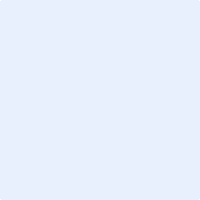 